HøstsuppeDu trenger: 1 liter vann2 terninger kjøttbuljong (eventuelt grønnsaksbuljong)1 ts hel pepper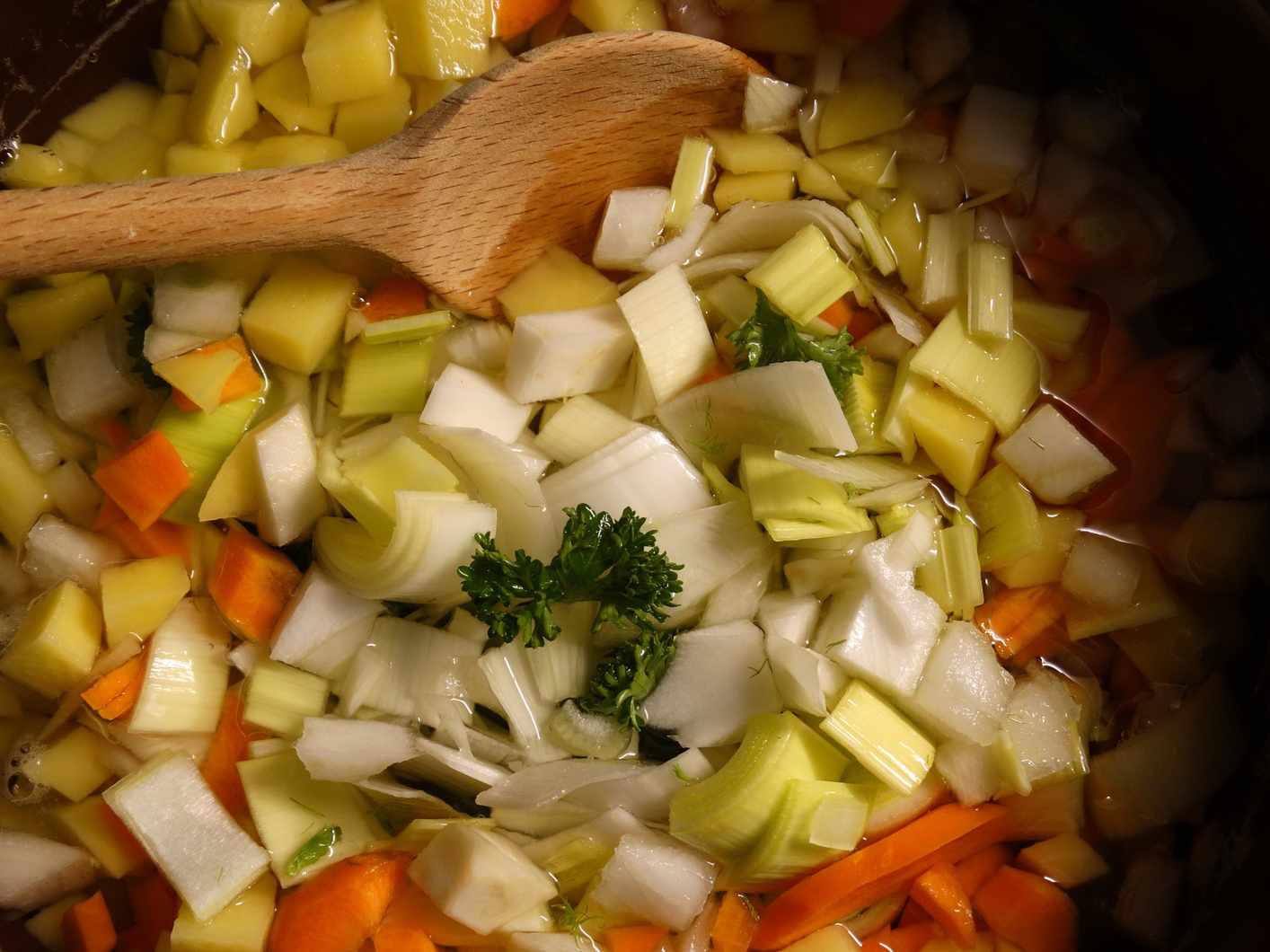 4 poteter3 gulrøtter¼  liten kålrot¼  purre1 pk røkt kjøttpølseSalt1 dusk kruspersilleSlik gjør du:Kok opp vann og løs opp buljongterningene i en stor gryte.Legg pepperkulene i vannet.Kutt opp potetene, rotgrønnsakene og løken i middels store terninger.Når vannet koker, ha opp i poteter og rot.La suppen koke på middels varme til alt er mørt i rundt 30-35 minutter. Tilsett purre når det er 10 minutter igjen å koke. Smak til med mer buljong og/eller salt.Putt oppi pølsebitene de siste fem minuttene så de får trekke.Server gjerne med flatbrød.